Неделя информированности о важности диспансеризации и профосмотровВОЗ определяет ответственное отношение к здоровью как способность отдельных лиц, семей и сообществ укреплять здоровье, предотвращать болезни, поддерживать здоровье и справляться с заболеваниями и инвалидностью при поддержке медицинского учреждения либо самостоятельно.Что включает в себя ответственное отношение к здоровью:Соблюдение здорового образа жизни;Мониторинг собственного здоровья;Ответственное использование продукции для самостоятельной заботы о здоровье, правильное хранение и употребление лекарственных препаратов.Ответственное отношение к своему здоровью поможет не только улучшить качество жизни, но и позволит увеличить продолжительность жизни.Проверить свое здоровье можно с помощью профилактических осмотров и диспансеризации, которые помогают предотвратить развитие заболеваний, а также диагностировать заболевания на ранней стадии для скорейшего начала их лечения.Даже если гражданин состоит на диспансерном учете, ему необходимо проходить диспансеризацию, т.к. она поможет выявить другие ХНИЗ. #дниздоровьяволочек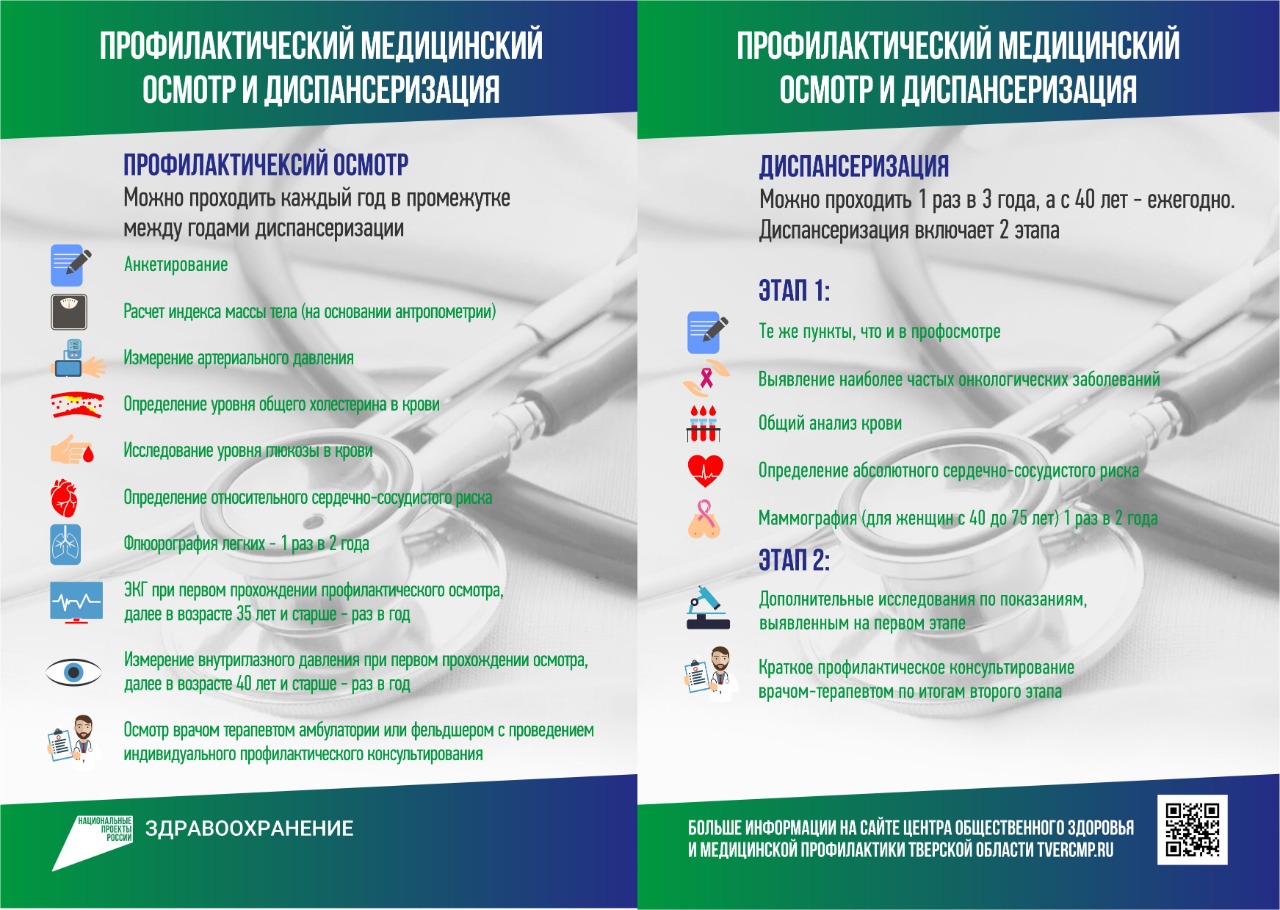 